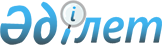 О внесении изменений в решение Казталовского районного маслихата от 22 декабря 2023 года № 11-1 "О районном бюджете на 2024-2026 годы"Решение Казталовского районного маслихата Западно-Казахстанской области от 22 февраля 2024 года № 13-3
      Казталовский районный маслихат РЕШИЛ:
      1. Внести в решение Казталовского районного маслихата от 22 декабря 2023 года № 11 - 1 "О районном бюджете на 2024 - 2026 годы" следующие изменения:
      пункт 1 изложить в следующей редакции:
      "1. Утвердить районный бюджет на 2024 - 2026 годы согласно приложениям 1, 2 и 3 соответственно, в том числе на 2024 год в следующих объемах:
      1) доходы – 6 421 551 тысяча тенге:
      налоговые поступления – 2 280 570 тысяч тенге;
      неналоговые поступления – 40 345 тысяч тенге;
      поступления от продажи основного капитала – 2 150 тысяч тенге;
      поступления трансфертов – 4 098 486 тысяч тенге;
      2) затраты – 6 421 551 тысяча тенге;
      3) чистое бюджетное кредитование – 112 372 тысячи тенге:
      бюджетные кредиты – 206 752 тысячи тенге;
      погашение бюджетных кредитов – 94 380 тысяч тенге;
      4) сальдо по операциям с финансовыми активами – 0 тенге:
      приобретение финансовых активов – 0 тенге;
      поступления от продажи финансовых активов государства – 0 тенге;
      5) дефицит (профицит) бюджета – - 112 372 тысячи тенге;
      6) финансирование дефицита (использование профицита) бюджета – 112 372 тысячи тенге:
      поступление займов – 206 752 тысячи тенге;
      погашение займов – 94 380 тысяч тенге;
      используемые остатки бюджетных средств – 0 тенге.
      в пункте 4:
      в подпункте 2)абзац первый изложить в новой редакции:
      "2) из областного бюджета в общей сумме – 2 648 989 тысяч тенге:
      на выплату государственной адресной социальной помощи – 193 603 тысячи тенге;
      на гарантированный социальный пакет – 25 794 тысячи тенге;
      на обеспечение прав и улучшение качества жизни лиц с инвалидностью в Республике Казахстан – 48 336 тысяч тенге;
      на средний ремонт автомобильных дорог районного значения "подъезд к с.Талдыапан" 9 - 18 км – 1 128 110 тысяч тенге;
      на средний ремонт автомобильных дорог районного значения "подъезд к с.Болашак"0 - 1 км – 35 420 тысяч тенге;
      на средний ремонт автомобильных дорог районного значения "подъезд к с.Жанатан" 0 - 10 км- 54 951тысяча тенге;
      на строительство дома культуры Кайындинского сельского округа – 23 340 тысяч тенге;
      на реконструкцию внутрипоселковых автомобильных дорог п. Караоба Казталовского района ЗКО – 44 697 тысяч тенге;
      на реконструкцию внутрипоселковых автомобильных дорог п. Бостандык Казталовского района ЗКО – 42 506 тысяч тенге;
      на компенсацию потерь Казталовского района - 186 362 тысячи тенге;
      на разработку ПСД по проекту "Реконструкция группового водоснабжения Искра с привлечением населенных пунктов Казталовского района" - 68 525 тысяч тенге;
      на предоставление жилищных сертификатов – 10 000 тысяч тенге;
      на приобретение служебного жилья для специалистов Казталовского района – 114 084 тысячи тенге;
      на строительство электрических линий в с.Акпатер – 142 412 тысячи тенге;
      на капитальный ремонт автомобильной дороги районного значения "Беспишен – Кушанколь - Караоба" 15 - 49 км (34 км) – 512 201 тысяча тенге;
      на средний ремонт автомобильных дорог районного значения "подъезд к с.Жанатан" 0 - 10 км – 18 648 тысяч тенге;
      Пункт 8 изложить в новой редакции:
      "8. Учесть, что в районном бюджете на 2023 год предусмотрены целевые текущие трансферты бюджетам города районного значения, села, поселка, сельского округа выделяемые за счет средств районного бюджета в общей сумме 181 213 тысячи тенге:"
      Распределение указанных сумм бюджетам города районного значения, села, поселка, сельского округа осуществляется на основании постановления акимата Казталовского района ";
      Пункт 9 изложить в новой редакции:
      "9. Утвердить резерв местного исполнительного органа района на 2024 год в размере 72 110 тысяч тенге."
      приложение 1 к указанному решению изложить в новой редакции согласно приложению к настоящему решению.
      2. Настоящее решение вводится в действие с 1 января 2024 года. Районный бюджет на 2024 год
      тысяч тенге
					© 2012. РГП на ПХВ «Институт законодательства и правовой информации Республики Казахстан» Министерства юстиции Республики Казахстан
				
      Председатель маслихата

С. Мулдашев
Приложение к решению
Казталовского районного
маслихата
от 22 февраля 2024 года
№ 13 - 3Приложение 1 к решению
Казталовского районного
маслихата
от 22 декабря 2023 года
№ 11 - 1
Категория 
Категория 
Категория 
Категория 
Категория 
Сумма
Класс 
Класс 
Класс 
Класс 
Сумма
Подкласс 
Подкласс 
Подкласс 
Сумма
Специфика
Специфика
Сумма
Наименование
Сумма
1) Доходы
6 421 551
1
Налоговые поступления
2 280 570
01
Подоходный налог
914 000
1
Корпоративный подоходный налог
39 000
2
Индивидуальный подоходный налог
875 000
03
Социальный налог
839 190
1
Социальный налог
839 190
04
Hалоги на собственность
507 000
1
Hалоги на имущество
507 000
3
Земельный налог
0
4
Hалог на транспортные средства
0
5
Единый земельный налог
0
05
Внутренние налоги на товары, работы и услуги
5 580
2
Акцизы
1 650
3
Поступления за использование природных и других ресурсов
0
4
Сборы за ведение предпринимательской и профессиональной деятельности
3 930
08
Обязательные платежи, взимаемые за совершение юридически значимых действий и (или) выдачу документов уполномоченными на то государственными органами или должностными лицами
14 800
1
Государственная пошлина
14 800
2
Неналоговые поступления
40 345
01
Доходы от государственной собственности
13 645
5
Доходы от аренды имущества, находящегося в государственной собственности
13 645
04
Штрафы, пени, санкции, взыскания, налагаемые государственными учреждениями, финансируемыми из государственного бюджета, а также содержащимися и финансируемыми из бюджета (сметы расходов) Национального Банка Республики Казахстан 
1 700
1
Штрафы, пени, санкции, взыскания, налагаемые государственными учреждениями, финансируемыми из государственного бюджета, а также содержащимися и финансируемыми из бюджета (сметы расходов) Национального Банка Республики Казахстан, за исключением поступлений от организаций нефтяного сектора, в Фонд компенсации потерпевшим, Фонд поддержки инфраструктуры образования и Специальный государственный фонд
1 700
06
Прочие неналоговые поступления
25 000
1
Прочие неналоговые поступления
25 000
3
Поступления от продажи основного капитала
2 150
01
Продажа государственного имущества, закрепленного за государственными учреждениями
1 100
1
Продажа государственного имущества, закрепленного за государственными учреждениями
1 100
03
Продажа земли и нематериальных активов
1 050
1
Продажа земли
600
2
Продажа нематериальных активов
450
4
Поступления трансфертов 
4 098 486
01
Трансферты из нижестоящих органов государственного управления
0
3
Трансферты из бюджетов городов районного значения, сел, поселков, сельских округов
0
02
Трансферты из вышестоящих органов государственного управления
4 098 486
2
Трансферты из областного бюджета
4 098 486
Функциональная группа
Функциональная группа
Функциональная группа
Функциональная группа
Функциональная группа
Сумма
Функциональная подгруппа
Функциональная подгруппа
Функциональная подгруппа
Функциональная подгруппа
Сумма
Администратор бюджетных программ
Администратор бюджетных программ
Администратор бюджетных программ
Сумма
Программа 
Программа 
Сумма
Наименование
Сумма
2) Затраты
6 421 551
01
Государственные услуги общего характера
627 920
1
Представительные, исполнительные и другие органы, выполняющие общие функции государственного управления
303 452
112
Аппарат маслихата района (города областного значения)
62 048
001
Услуги по обеспечению деятельности маслихата района (города областного значения)
47 858
003
Капитальные расходы государственного органа
14 190
122
Аппарат акима района (города областного значения)
241 404
001
Услуги по обеспечению деятельности акима района (города областного значения)
201 385
003
Капитальные расходы государственного органа
40 019
9
Прочие государственные услуги общего характера
324 468
454
Отдел предпринимательства и сельского хозяйства района (города областного значения)
35 624
001
Услуги по реализации государственной политики на местном уровне в области развития предпринимательства и сельского хозяйства
35 624
458
Отдел жилищно - коммунального хозяйства, пассажирского транспорта и автомобильных дорог района (города областного значения)
144 309
001
Услуги по реализации государственной политики на местном уровне в области жилищно - коммунального хозяйства, пассажирского транспорта и автомобильных дорог 
39 133
113
Целевые текущие трансферты нижестоящим бюджетам
105 176
459
Отдел экономики и финансов района (города областного значения)
132 550
001
Услуги по реализации государственной политики в области формирования и развития экономической политики, государственного планирования, исполнения бюджета и управления коммунальной собственностью района (города областного значения)
56 513
113
Целевые текущие трансферты нижестоящим бюджетам
76 037
466
Отдел архитектуры, градостроительства и строительства района (города областного значения)
11 985
040
Развитие объектов государственных органов 
11 985
02
Оборона
53 937
1
Военные нужды
10 851
122
Аппарат акима района (города областного значения)
10 851
005
Мероприятия в рамках исполнения всеобщей воинской обязанности
10 851
2
Организация работы по чрезвычайным ситуациям
43 086
122
Аппарат акима района (города областного значения)
43 086
006
Предупреждение и ликвидация чрезвычайных ситуаций масштаба района (города областного значения)
0
007
Мероприятия по профилактике и тушению степных пожаров районного (городского) масштаба, а также пожаров в населенных пунктах, в которых не созданы органы государственной противопожарной службы
43 086
03
Общественный порядок, безопасность, правовая, судебная, уголовно - исполнительная деятельность
990
6
Уголовно - исполнительная система
800
451
Отдел занятости и социальных программ района (города областного значения)
800
039
Организация и осуществление социальной адаптации и реабилитации лиц, отбывших уголовные наказания
800
9
Прочие услуги в области общественного порядка и безопасности
190
458
Отдел жилищно - коммунального хозяйства, пассажирского транспорта и автомобильных дорог района (города областного значения)
190
021
Обеспечение безопасности дорожного движения в населенных пунктах
190
06
Социальная помощь и социальное обеспечение
628 552
1
Социальное обеспечение
235 397
451
Отдел занятости и социальных программ района (города областного значения)
235 397
005
Государственная адресная социальная помощь
235 397
2
Социальная помощь
329 932
451
Отдел занятости и социальных программ района (города областного значения)
329 932
006
Оказание жилищной помощи
1 500
007
Социальная помощь отдельным категориям нуждающихся граждан по решениям местных представительных органов
104 606
010
Материальное обеспечение детей с инвалидностью, воспитывающихся и обучающихся на дому
3 323
014
Оказание социальной помощи нуждающимся гражданам на дому
142 904
017
Обеспечение нуждающихся лиц с инвалидностью протезно - ортопедическими, сурдотехническими и тифлотехническими средствами, специальными средствами передвижения, обязательными гигиеническими средствами, а также предоставление услуг санаторно - курортного лечения, специалиста жестового языка, индивидуальных помощников в соответствии с индивидуальной программой абилитации и реабилитации лица с инвалидностью
77 599
9
Прочие услуги в области социальной помощи и социального обеспечения
63 223
451
Отдел занятости и социальных программ района (города областного значения)
53 223
001
Услуги по реализации государственной политики на местном уровне в области обеспечения занятости и реализации социальных программ для населения
49 966
011
Оплата услуг по зачислению, выплате и доставке пособий и других социальных выплат
3 257
062
Развитие системы квалификаций
0
458
Отдел жилищно - коммунального хозяйства, пассажирского транспорта и автомобильных дорог района (города областного значения)
10 000
094
Предоставление жилищных сертификатов как социальная помощь 
10 000
07
Жилищно - коммунальное хозяйство
504 389
1
Жилищное хозяйство
209 782
458
Отдел жилищно - коммунального хозяйства, пассажирского транспорта и автомобильных дорог района (города областного значения)
3 510
003
Организация сохранения государственного жилищного фонда
3 510
004
Обеспечение жильем отдельных категорий граждан
0
466
Отдел архитектуры, градостроительства и строительства района (города областного значения)
206 272
003
Проектирование и (или) строительство, реконструкция жилья коммунального жилищного фонда
0
004
Проектирование, развитие и (или) обустройство инженерно - коммуникационной инфраструктуры
11 275
098
Приобретение жилья коммунального жилищного фонда
194 997
2
Коммунальное хозяйство
291 797
458
Отдел жилищно - коммунального хозяйства, пассажирского транспорта и автомобильных дорог района (города областного значения)
36 254
012
Функционирование системы водоснабжения и водоотведения
36 254
466
Отдел архитектуры, градостроительства и строительства района (города областного значения)
255 543
005
Развитие коммунального хозяйства
164 637
058
Развитие системы водоснабжения и водоотведения в сельских населенных пунктах
90 906
3
Благоустройство населенных пунктов
2 810
458
Отдел жилищно - коммунального хозяйства, пассажирского транспорта и автомобильных дорог района (города областного значения)
2 810
016
Обеспечение санитарии населенных пунктов
2 810
08
Культура, спорт, туризм и информационное пространство
1 257 076
1
Деятельность в области культуры
696 700
457
Отдел культуры, развития языков, физической культуры и спорта района (города областного значения)
689 652
003
Поддержка культурно - досуговой работы
689 652
466
Отдел архитектуры, градостроительства и строительства района (города областного значения)
7 048
011
Развитие объектов культуры 
7 048
2
Спорт
127 655
457
Отдел культуры, развития языков, физической культуры и спорта района (города областного значения)
125 038
009
Проведение спортивных соревнований на районном (города областного значения) уровне
125 038
466
Отдел архитектуры, градостроительства и строительства района (города областного значения)
2 617
008
Развитие объектов спорта 
2 617
3
Информационное пространство
286 789
456
Отдел внутренней политики района (города областного значения)
22 000
002
Услуги по проведению государственной информационной политики
22 000
457
Отдел культуры, развития языков, физической культуры и спорта района (города областного значения)
264 789
006
Функционирование районных (городских) библиотек
263 789
007
Развитие государственного языка и других языков народа Казахстана
1 000
9
Прочие услуги по организации культуры, спорта, туризма и информационного пространства
145 932
456
Отдел внутренней политики района (города областного значения)
121 050
001
Услуги по реализации государственной политики на местном уровне в области информации, укрепления государственности и формирования социального оптимизма граждан
52 779
003
Реализация мероприятий в сфере молодежной политики
68 271
457
Отдел культуры, развития языков, физической культуры и спорта района (города областного значения)
24 882
001
Услуги по реализации государственной политики на местном уровне в области культуры, развития языков, физической культуры и спорта 
24 882
10
Сельское, водное, лесное, рыбное хозяйство, особо охраняемые природные территории, охрана окружающей среды и животного мира, земельные отношения
149 203
6
Земельные отношения
35 056
463
Отдел земельных отношений района (города областного значения)
35 056
001
Услуги по реализации государственной политики в области регулирования земельных отношений на территории района (города областного значения)
35 056
9
Прочие услуги в области сельского, водного, лесного, рыбного хозяйства, охраны окружающей среды и земельных отношений
114 147
459
Отдел экономики и финансов района (города областного значения)
114 147
099
Реализация мер по оказанию социальной поддержки специалистов
114 147
11
Промышленность, архитектурная, градостроительная и строительная деятельность
58 298
2
Архитектурная, градостроительная и строительная деятельность
58 298
466
Отдел архитектуры, градостроительства и строительства района (города областного значения)
58 298
001
Услуги по реализации государственной политики в области строительства, улучшения архитектурного облика городов, районов и населенных пунктов области и обеспечению рационального и эффективного градостроительного освоения территории района (города областного значения)
44 598
013
Разработка схем градостроительного развития территории района, генеральных планов городов районного (областного) значения, поселков и иных сельских населенных пунктов
13 700
12
Транспорт и коммуникации
1 846 410
1
Автомобильный транспорт
1 836 703
458
Отдел жилищно - коммунального хозяйства, пассажирского транспорта и автомобильных дорог района (города областного значения)
1 836 703
022
Развитие транспортной инфраструктуры
36 015
023
Обеспечение функционирования автомобильных дорог
45 601
045
Капитальный и средний ремонт автомобильных дорог районного значения и улиц населенных пунктов
1 755 087
9
Прочие услуги в сфере транспорта и коммуникаций
9 707
458
Отдел жилищно - коммунального хозяйства, пассажирского транспорта и автомобильных дорог района (города областного значения)
9 707
037
Субсидирование пассажирских перевозок по социально значимым городским (сельским), пригородным и внутрирайонным сообщениям
9 707
13
Прочие
488 362
9
Прочие
488 362
458
Отдел жилищно - коммунального хозяйства, пассажирского транспорта и автомобильных дорог района (города областного значения)
392 912
064
Реализация мероприятий по социальной и инженерной инфраструктуре в сельских населенных пунктах в рамках проекта "Ауыл - Ел бесігі"
392 912
459
Отдел экономики и финансов района (города областного значения)
72 110
012
Резерв местного исполнительного органа района (города областного значения) 
72 110
466
Отдел архитектуры, градостроительства и строительства района (города областного значения)
23 340
079
Реализация мероприятий по социальной и инженерной инфраструктуре в сельских населенных пунктах в рамках проекта "Ауыл - Ел бесігі"
23 340
14
Обслуживание долга
91 832
1
Обслуживание долга
91 832
459
Отдел экономики и финансов района (города областного значения)
91 832
021
Обслуживание долга местных исполнительных органов по выплате вознаграждений и иных платежей по займам из областного бюджета
91 832
15
Трансферты
714 582
1
Трансферты
714 582
459
Отдел экономики и финансов района (города областного значения)
714 582
006
Возврат неиспользованных (недоиспользованных) целевых трансфертов
20 703
038
Субвенции
601 760
049
Возврат трансфертов общего характера в случаях, предусмотренных бюджетным законодательством
92 119
054
Возврат сумм неиспользованных (недоиспользованных) целевых трансфертов, выделенных из республиканского бюджета за счет целевого трансферта из Национального фонда Республики Казахстан
0
3) Чистое бюджетное кредитование
112 372
Бюджетные кредиты
206 752
10
Сельское, водное, лесное, рыбное хозяйство, особо охраняемые природные территории, охрана окружающей среды и животного мира, земельные отношения
206 752
9
Прочие услуги в области сельского, водного, лесного, рыбного хозяйства, охраны окружающей среды и земельных отношений
206 752
459
Отдел экономики и финансов района (города областного значения)
206 752
018
Бюджетные кредиты для реализации мер социальной поддержки специалистов
206 752
Категория 
Категория 
Категория 
Категория 
Категория 
Сумма
Класс 
Класс 
Класс 
Класс 
Сумма
Подкласс 
Подкласс 
Подкласс 
Сумма
Специфика
Специфика
Сумма
Наименование
Сумма
5
Погашение бюджетных кредитов
94 380
01
Погашение бюджетных кредитов
94 380
1
Погашение бюджетных кредитов, выданных из государственного бюджета
94 380
4) Сальдо по операциям с финансовыми активами
0
Функциональная группа
Функциональная группа
Функциональная группа
Функциональная группа
Функциональная группа
Сумма
Функциональная подгруппа
Функциональная подгруппа
Функциональная подгруппа
Функциональная подгруппа
Сумма
Администратор бюджетных программ
Администратор бюджетных программ
Администратор бюджетных программ
Сумма
Программа 
Программа 
Сумма
Наименование
Сумма
Приобретение финансовых активов
0
Категория 
Категория 
Категория 
Категория 
Категория 
Сумма
Класс 
Класс 
Класс 
Класс 
Сумма
Подкласс 
Подкласс 
Подкласс 
Сумма
Специфика
Специфика
Сумма
Наименование
Сумма
6
Поступления от продажи финансовых активов государства
0
01
Поступления от продажи финансовых активов государства
0
1
Поступления от продажи финансовых активов внутри страны
0
5) Дефицит (профицит) бюджета
-112 372
6) Финансирование дефицита (использование профицита) бюджета
112 372
7
Поступление займов
206 752
01
Внутренние государственные займы 
206 752
2
Договоры займов
206 752
03
Займы, получаемые местным исполнительным органом района (города областного значения) 
206 752
Функциональная группа
Функциональная группа
Функциональная группа
Функциональная группа
Функциональная группа
Сумма
Функциональная подгруппа
Функциональная подгруппа
Функциональная подгруппа
Функциональная подгруппа
Сумма
Администратор бюджетных программ
Администратор бюджетных программ
Администратор бюджетных программ
Сумма
Программа 
Программа 
Сумма
Наименование
Сумма
16
Погашение займов
94 380
1
Погашение займов
94 380
459
Управление финансов
94 380
005
Погашение долга местного исполнительного органа перед вышестоящим бюджетом
94 380
Категория 
Категория 
Категория 
Категория 
Категория 
Сумма
Класс 
Класс 
Класс 
Класс 
Сумма
Подкласс 
Подкласс 
Подкласс 
Сумма
Специфика
Специфика
Сумма
Наименование
Сумма
8
Используемые остатки бюджетных средств
0
01
Остатки бюджетных средств
0
1
Свободные остатки бюджетных средств
0
01
Свободные остатки бюджетных средств
0